  УТВЕРЖДЕН Приказом № ____ от «01»октября 2021гДиректор _____________    И.Г. ЗахароваУЧЕБНЫЙ ПЛАНпо оказанию платных образовательных услугМОУ СШ №13на 2021-2022 учебный годПОЯСНИТЕЛЬНАЯ ЗАПИСКАМОУ СШ №13 в соответствии c Федеральным законом «Об образовании в Российской Федерации», «Правилами оказания платных образовательных услуг», утвержденными постановлением Правительства Российской Федерации от 15.08.2013 №706, п.4.15 Устава образовательного учреждения, решением Управляющего Совета образовательного учреждения, протокол от 28.08.2020 года №2 реализует платные образовательные услуги (преподавание специальных курсов).Учебный план по оказанию платных образовательных услуг разработан с учетом требований следующих нормативных документов:Федеральный закон «Об образовании в Российской Федерации»;СанПиН 2.4.2.2821-10 «Санитарно-эпидемиологические требования к условиям и организации обучения в общеобразовательных учреждениях», утвержденные Постановлением Феде-ральной службы по надзору в сфере защиты прав потребителей и благополучия человека и Главного государственного санитарного врача Российской Федерации от 29.12.2010 №189 (зарегистрировано в Минюсте России 03.03.2011, регистрационный номер 19993) «Об утверждении СанПиН 2.4.2.2821-10 «Санитарно-эпидемиологические требования к услови-ям и организации обучения в общеобразовательных учреждениях»».СанПиН 2.4.2660-10 «Санитарно-эпидемиологические требования к устройству, содержанию и организации режима работы в дошкольных организациях», утвержденные Постановлением Главного государственного санитарного врача Российской Федерации от 22.07.2010 №91 (зарегистрировано в Минюсте РФ 27.08.2010, регистрационный номер 18267) «Об утвер-ждении СанПиН 2.4.1.2660-10 «Санитарно-эпидемиологические требования к устройству, содержанию и организации режима работы в дошкольных организациях»Постановления Правительства Российской Федерации от 15.08.2013 №706 «Об утвержде-нии правил оказания платных образовательных услуг»2Порядок оказания платных образовательных услуг1.1	Организация образовательного процесса регламентируется графиком проведения занятий в порядке оказания платных образовательных услуг в 2021/2022 учебном году, которые разрабатываются и утверждаются Образовательным учреждением.1.2	Режим оказания дополнительных платных образовательных услуг устанавливается в соответ-ствии с СанПиН 2.4.2. 2821-10 «Санитарно-эпидемиологические требования к условиям и организации обучения в общеобразовательных учреждениях» и п.4.15 Устава образова-тельного учреждения:1.2.1.Занятия проводятся после обязательного перерыва, продолжительностью не менее 30 минут, между окончанием внеурочной деятельности в 1-8 классах и началом занятий.1.2.2.	Занятия состоят из уроков, продолжительность которых составляет:дошкольники - 30 минутв 1 классах – 35 минутв 2- 4 классах – 40 минутв 5-11 классах – 40-60 минут1.2.3.	Обязательные требования к организации образовательного процесса:занятия для обучающихся 1-8 классов проводятся по окончании внеурочной деятельно-стидля дошкольников в середине занятий проводится пятиминутная физкультпауза.1.3.В качестве форм организации образовательного процесса применяются:игры;практические занятия;диалоги, диспуты, беседы;аудио и видео уроки;работа в сети Интернет;тестирование;организация творческой работы;соревнования;открытые уроки для родителей.3Структура учебного плана2.1.	Структура учебного плана включает специальные учебные курсы, на основе анализа запросов обучающихся и их родителей (законных представителей). Применяемые спе-циальные учебные курсы способствуют достижению целей уставной деятельности образо-вательного учреждения.2.2.	В рамках платных образовательных услуг в школе реализуются следующие учебные курсы, рабочие программы по которым приняты решением педсовета школы от 30 августа 2021 года  и утвержденные приказом директора №___ от 30 августа 2021 года2.3.	Перечень рабочих программ: «Будущий первоклашка» (6-7 лет), 3 часа в неделю; «Грамотей» (7-8 лет), 1 час в неделю;	 «Умницы и умники» (7-8 лет), 1 час в неделю; «Удивительная математика» (7-8 лет), 1 час в неделю;	 «Тайны русского языка» (7-8 лет), 1 час в неделю; «Занимательная математика» (7-8 лет), 1 час в неделю;	 «Веселый русский язык» (9-10 лет), 1 час в неделю;	                   «Любимая математика» (9-10 лет), 1час в неделю; «Юный математик» (9-10 лет), 1 час в неделю. «В стране грамматики»(9-10лет),1 час в неделю«Увлекательная математика» (9-10лет),1 час в неделю«В мире слов» (9-10лет),1 час в неделю«Математическая шкатулка» (9-10лет),1 час в неделю«Говорим и пишем правильно» (11-12лет),1 час в неделю«Химия вокруг нас» (14-16лет),1 час в неделю«Избранные вопросы биологии» (15-17лет),1 час в неделюДанный учебный план вступает в действие с 10 сентября 2021 года и действует до 31 мая 2022г4Утвержден приказом МОУ СШ №13 №____ от 01.10.2021 годаУчебный план по оказанию платных образовательных услугМОУ СШ №13 на 2021-2022 учебный год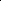 № п/пНаименование учебных курсовКоличество часов в неделю по классамКоличество часов в неделю по классамКоличество часов в неделю по классамКоличество часов в неделю по классамКоличество часов в неделю по классамКоличество часов в неделю по классамКоличество часов в неделю по классамИтого№ п/пНаименование учебных курсов23458-99-11дошколИтого1Будущий первоклашка332Грамотей113Умники и умницы114Удивительная математика115Тайны русского языка116Занимательная грамматика117Веселый русский язык118Любимая математика119Юный математик1110В стране грамматики1111Увлекательная математика1112В мире слов1113Математическая шкатулка1114Говорим и пишем правильно1115Химия вокруг нас1116Избранные вопросы биологии11№ п/пНаименование учебных курсовКоличество часов в год по классамКоличество часов в год по классамКоличество часов в год по классамКоличество часов в год по классамКоличество часов в год по классамКоличество часов в год по классамКоличество часов в год по классамИтого№ п/пНаименование учебных курсов23458-99-11дошколИтого1Будущий первоклашка90902Грамотей30303Умники и умницы30304Удивительная математика30305Тайны русского языка30306Занимательная грамматика30307Веселый русский язык30308Любимая математика30309Юный математик303010В стране грамматики303011Увлекательная математика303012В мире слов303013Математическая шкатулка303014Говорим и пишем правильно303015Химия вокруг нас303016Избранные вопросы биологии3030